Centre Départemental de Gestion de la Fonction Publique Territoriale des Vosges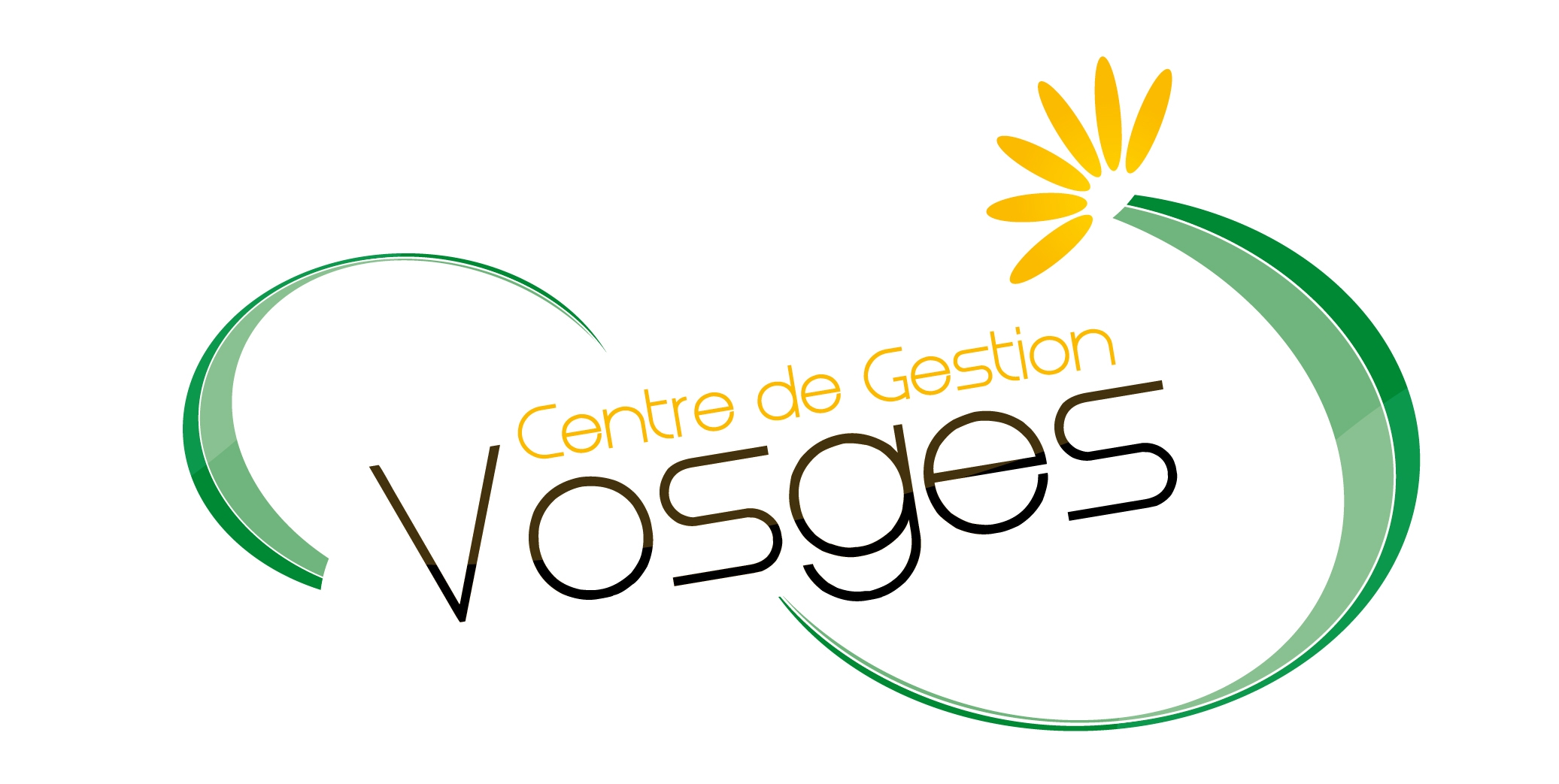 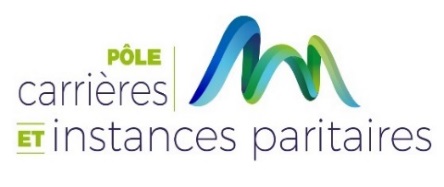 CONVENTION D’ADHESION – GESTION DU DISPOSITIF DE SIGNALEMENT DES ACTES DE VIOLENCE, DE DISCRIMINATION, DE HARCELEMENT ET D’AGISSEMENTS SEXISTES Les termes de la présente convention sont régis par :la loi n° 83-634 du 13 juillet 1983 portant droits et obligations des fonctionnaires, notamment son article 6 quater A ;la loi n° 84-53 du 26 janvier 1984 portant dispositions statutaires relatives à la fonction publique territoriale, notamment son article 26-2 ;la loi n° 2019-828 du 6 août 2019 de transformation de la fonction publique,le décret n° 2020-256 du 13 mars 2020 relatif au dispositif de signalement des actes de violence, de discrimination, de harcèlement et d'agissements sexistes dans la fonction publique ;la circulaire du 9 mars 2018 relative à la lutte contre les violences sexuelles et sexistes dans la fonction publique,les délibérations du conseil d'administration du centre de gestion des Vosges en date du 27/11/2020 et 22/12/2020 relatives à la mise en place d’un conventionnement avec les collectivités affiliées ou non affiliées sur le dispositif de signalement visé par le décret 2020-256 du 13/03/2020,l’information du Comité Technique du centre de gestion de la fonction publique territoriale des Vosges en date du 15/12/2020, l’arrêté du Président du Centre de Gestion des Vosges en date du 18/12/2020 définissant le dispositif de signalement mis en œuvre pour les collectivités délégantes,La présente convention réglera les rapports à naître entre :- Le Centre de Gestion de la Fonction Publique Territoriale des Vosges dont le siège est situé 59 Rue Jean Jaurès - CS 70055 - 88026 EPINAL Cedex - représenté par son Président, M. Michel BALLAND (ou son représentant par délégation), habilité par délibérations du Conseil d’Administration des 27/11/2020 et 22/12/2020 relatives au dispositif de signalement des actes de violence, de discrimination, de harcèlement et d'agissements sexistes dans la fonction publiqued’une part,- Et la collectivité ou l’établissement public affilié(e) de :  …………………………………………  appelée « La collectivité » dans la présente convention adresse postale …………………..…………………………………………………………………………..........................................................................................................................................................Représenté(e) par son Maire, son PrésidentMandaté par délibération en date du:  …………………………………………………………………………………d’autre part.PREAMBULEConformément au décret n° 2020-256 du 13/03/2020 relatif au dispositif de signalement des actes de violence, de discrimination, de harcèlement et d'agissements sexistes dans la fonction publique, toute autorité territoriale, depuis le 1er Mai 2020, a l’obligation de mettre en place ce dispositif au sein de sa collectivité ou de son établissement public. Ainsi, toutes les communes, sans exception, quel que soit le nombre d’habitants devront le mettre en oeuvre. Ce dispositif peut être :soit mis en place en interne au sein de chaque collectivitésoit mutualisé entre plusieurs administrations, collectivités ou établissements publics soit confié aux centres de gestion dans les conditions prévues à l’article 26-2 de la loi 84-53 du 26/01/84 Par délibérations en date des 27/11 et 22/12/2020, le CDG88 a proposé aux collectivités qui lui sont affiliées ou non affiliées et qui en font la demande expresse de gérer pour leur compte ce dispositif de signalement par voie de convention.- par arrêté en date du 18/12/2020, le Président du CDG88 a fixé les contours du dispositif et prévu notamment les modalités permettant : D’assurer la réception du signalement (c’est-à-dire préciser par quel moyen ce signalement est réceptionné) et d’en informer immédiatement son auteur en lui précisant la manière dont il sera informé des suites qui y sont données ;  De recueillir les faits de violence, de discrimination, de harcèlement et d’agissements sexistes et, lorsqu’elles existent, les preuves, quel que soit leur forme ou leur support ;  d’identifier la victime pour, le cas échéant, échanger directement avec elle. Le dispositif de signalement devra comporter les 3 procédures suivantes : 1. Une procédure de recueil des signalements effectués par les agents s’estimant victimes ou témoins de tels actes ou agissements ; 2. Une procédure d’orientation des agents s’estimant victimes de tels actes ou agissements vers les services et professionnels compétents chargés de leur accompagnement et de leur soutien ; 3. Une procédure d’orientation des agents s’estimant victimes ou témoins de tels actes ou agissements vers les autorités compétentes pour prendre toute mesure de protection fonctionnelle appropriée et assurer le traitement des faits signalés, notamment par la réalisation d’une enquête administrative. Le dispositif créé devra garantir la stricte confidentialité des informations communiquées aux agents (victimes, témoins, auteurs des actes), y compris en cas de communication aux personnes ayant besoin d’en connaître pour le traitement de la situation.CONTENU DE LA PRESTATIONLa collectivité confie au CDG88 la gestion du dispositif de  signalement des actes de violence, de discrimination, de harcèlement moral ou sexuel ou d'agissements sexistes conformément aux dispositions fixées par le décret 2020-256 du 13 mars 2020 susvisé et par l’arrêté du Président en date du 18/12/2020. La mission proposée par le CDG 88 permettra :La mise en place d’un circuit de signalement (procédure de recueil des saisines ou réclamations des victimes et des témoins, réception, enregistrement, traitement) La mise à disposition de supports de communication/d’information pour la collectivité (plaquettes et affiches pour les agents…)La transmission des signalements à l’employeur pour traitement (mesure de protection au bénéfice de l’agent, victime ou témoin)La mise en place de systèmes d’accompagnement permettant d’assurer la prise en compte des faits subis par les agents, leur protection et leur soutien notamment en cas de situation d’urgence,- L’établissement de procédures de qualification et de traitement des faits signalés (enquête interne, mesures de prévention et de protection)L’élaboration de données statistiques à destination des comités techniques ainsi qu’aux comités d’hygiène, de sécurité et des conditions de travail compétents.MODALITES D’INTERVENTION2.1 Procédure de demande d’interventionLa collectivité territoriale ou l’établissement public affilié(e) ou non affilié(e) formule une demande auprès du CDG en remplissant un formulaire spécifique, disponible sur le site internet du CDG88Une convention est adressée automatiquement à la collectivité.La collectivité s’engage à :- prendre une délibération habilitant l’autorité territoriale à signer la présente convention,- signer la présente convention.Obligations de la collectivitéPublicité L’autorité compétente, signataire de la présente convention, devra, par tout moyen, rendre accessible ce dispositif de signalement. Il est nécessaire de prévoir une information et une communication disponibles au plus grand nombre par exemple par le biais d’un affichage dédié, d’une communication via l’intranet, par une information systématique aux nouveaux arrivants, etc… Le Centre de gestion fournira tous les supports de communication correspondants.L’information doit également contenir les moyens d’accès à ce dispositif : formulaire du recueil de signalement via site internet du CDG ou adresse postale ainsi que les garanties de confidentialité. (Plate-forme du Centre de Gestion accessible sur site internet)Désignation d’un référent ou interlocuteur au sein de la collectivitéL’autorité compétente désignera au sein de la collectivité l’interlocuteur ou la personne référente (direction, RH, chargé de missions…) qui sera destinataire de tout document ou toute information en provenance du CDG88 dans le cadre du dispositif de signalement, si celui-ci est enclenché.Obligation de protectionL’obligation de protection des agents s’imposera à la collectivité.Rappel : l’obligation de protection des agents s’impose à tout employeur public. L’article 11 de la loi du 13 juillet 1983 précise que «la collectivité publique est tenue de protéger le fonctionnaire contre les atteintes volontaires à l'intégrité de la personne, les violences, les agissements constitutifs de harcèlement, les menaces, les injures, les diffamations ou les outrages dont il pourrait être victime sans qu'une faute personnelle puisse lui être imputée. Elle est tenue de réparer, le cas échéant, le préjudice qui en est résulté».Les agents contractuels régis par la loi de 1983 bénéficient de ces mêmes garanties (article 32 de la loi n°83-634).La protection fonctionnelle dont bénéficient les agents victimes recouvre trois obligations : de prévention: une fois informée des agissements répréhensibles, l’administration doit mettre en œuvre toute action appropriée pour éviter ou faire cesser les violences auxquelles l’agent victime est exposé, même lorsqu’aucune procédure judiciaire n’est enclenchée (par exemple, mesure interne de changement d’affectation voire suspension de la personne présumée agresseur dans l’attente du conseil de discipline);d’assistance juridique : il s’agit principalement d’apporter à l’agent victime une aide dans les procédures juridictionnelles engagées ; l’administration peut payer les frais de l’avocat désigné par l’agent victime dès lors qu’elle a signé une convention avec ledit avocat et à certaines conditionsde réparation: la mise en œuvre de la protection accordée par l’administration ouvre à la victime le droit d’obtenir directement auprès d’elle la réparation du préjudice subi du fait des attaquesExtrait circulaire du 9 mars 2018 relative à la lutte contre les violences sexuelles et sexistes dans la fonction publique2.3 Obligations du Centre de Gestion des VosgesLes garanties de confidentialité s’imposeront à toutes les personnes chargées au CDG88 de la gestion du signalement qui interviennent au stade du recueil ou de son traitement. Les informations détenues par ces personnes sont limitées à ce qui est strictement nécessaire aux seuls besoins de la vérification ou du traitement du signalement.Le CDG 88 veillera à ce que le dispositif assure également :- la neutralité vis à vis des victimes et auteurs des actes - l’impartialité et l’indépendance des dispositifs de signalement et de traitement - le traitement rapide des signalements dans le respect des règles relatives au traitement des données personnelles dans le cadre du règlement général sur la protection des données (RGPD) voir paragraphe ci-dessousCONTENU DU DISPOSITIF DE SIGNALEMENT3.1 : Un dispositif de signalement des actes de violence, de discrimination, de harcèlement moral ou sexuel ou d'agissements sexistes est instauré par le CDG88 pour le compte des collectivités affiliées ou non affiliées qui décident de lui confier cette mission.Les signalements des victimes ou témoins de tels actes sont effectués via un formulaire spécifique :Soit complété directement sur le site internet du CDG 88 (accès sécurisé)Soit adressé par courrier, sous double enveloppe portant la mention « confidentiel » à l'adresse : Cellule « signalements » Centre de gestion de la fonction publique territoriale des Vosges             59 rue Jean Jaurès –CS 70055 - 88026 EPINAL CEDEXL'auteur du signalement peut joindre à cet envoi toute information ou tout document, quel que soit sa forme ou son support, de nature à étayer son signalement. Il devra fournir également les éléments permettant le cas échéant un échange avec le destinataire du signalement.3.2 : Au sein des services du CDG88, une pré-cellule et une cellule « signalements » instruisent les signalements reçus selon la procédure ci-dessous :Dans un premier temps, la recevabilité du signalement, au regard de sa définition légale, est examinée par la pré-cellule « signalements » composée de deux personnes parmi :Le personnel administratif du CDG88 (Responsable Pôle Carrières et Instances paritaires + Référent signalement) Les membres de la pré-cellule pourront le cas échéant s’entourer de la cellule Signalement désignée au 2) si la qualification du motif du signalement s’avère complexeLes membres de la pré-cellule sont, de par leurs fonctions, soumis aux obligations de confidentialité. Ils sont chargés, si cela s'avère opportun, de rendre anonyme le signalement en vue de sa transmission ultérieure.Les membres de la pré-cellule sont également en charge de la circulation des informations entre les acteurs concernés et de l'articulation des réponses à donner entre les différents canaux de signalement.Si le signalement est recevable, ou en cas de désaccord ou de doute sur cette recevabilité, la pré-cellule, sous 8 jours maximum :Informe l'auteur du signalement de la suite donnée ;Prend attache, lorsque cela est nécessaire et adapté, et uniquement avec le consentement de l'auteur  du signalement, avec l'employeur de celui-ci pour l'informer de la situation, notamment pour faire cesser au plus vite la situation ;Transmet sans délai le signalement à la cellule « signalement 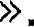 Si le signalement n'est pas recevable, la pré-cellule :Informe l'auteur du signalement de la suite donnée ;Informe l'auteur du signalement des motifs de la non-recevabilité et l'oriente, le cas échéant, vers les structures compétentes ou les dispositifs adaptés.2) Dans un deuxième temps, le signalement est examiné sous 8 jours maximum par la cellule                                         «signalements » composée d'au moins 5 personnes parmi :2 juristes/administratifs/gestionnaires carrières du CDG88 dont le Référent Signalement du CDG1 Responsable du Service Prévention Hygiène et Sécurité du CDG (qui participe aux CHSCT)1 psychologue du travail du CDG                                       1 médecin de prévention du CDG ou autre professionnel de santéIl pourra être fait appel à un expert ou intervenant extérieur au CDG en cas de besoin et en fonction de la complexité du signalement déposé.Cette cellule pluridisciplinaire permettra de pouvoir analyser la situation sous différents angles et de proposer une prise en charge globale à l’issue. Les membres de la cellule sont, de par leurs fonctions, soumis aux obligations de confidentialité. A chacune des étapes, le CDG88 garantit la stricte confidentialité de la procédure, sa neutralité et son impartialité.Le CDG88 s'engage à mettre en œuvre cette procédure dans le respect des dispositions du RGPD.La cellule sera chargée :D'examiner le signalement reçu, ainsi que ses éventuelles pièces annexes ;De proposer à la victime, dans un cadre garantissant son anonymat, un entretien. Selon les situations et les possibilités, cet entretien pourra avoir lieu dans les locaux du CDG88, dans des locaux mis à disposition, dans des locaux de l'employeur, par conférence téléphonique ou audiovisuelle. L'objectif de cet entretien est d'informer la victime de ses droits, des procédures et des suites possibles, et de l'orienter vers des professionnel(le)s qui proposent un accompagnement médical, psychologique et juridique. Si nécessaire, un tel entretien pourra également être proposé à l'auteur du signalement (si ce n'est pas la victime), à l'auteur présumé des faits, à un témoin.Dans le cas où la victime refuse un tel entretien, de lui transmettre, par tous moyens appropriés, des informations concernant ses droits, les procédures et les suites possibles, ainsi que les coordonnées des professionnel(le)s susceptibles de l'accompagner.De produire un rapport anonymisé, à l'éclairage de cet/ces entretien(s) et en fonction de la nature des faits signalés, indiquant les obligations et préconisations destinées à l'employeur de la victime ou du témoin (mesures conservatoires pour faire cesser les faits, enquête administrative interne, mesures pour que la victime ne subisse pas de représailles, etc.). Selon les circonstances, la nature des faits signalés, le positionnement hiérarchique de la victime et de l'auteur présumé des faits, chaque préconisation fera l'objet d'un délai permettant d'apporter des réponses rapides.De notifier ce rapport à l'employeur de la victime et/ou à l'employeur du témoin, puis à l'employeur de l'auteur présumé, en ayant auparavant pris son attache afin de déterminer le moyen le plus sûr de garantir la confidentialité des informations contenues, et l'application des préconisations.De contrôler les suites données par l'employeur concerné aux préconisations formulées dans le rapport, dans quels délais, et si d'autres suites ont été données (notamment disciplinaires ou judiciaires).3.3 : Ce dispositif de signalement et de traitement des actes de violence, de discrimination, de harcèlement sexuel ou moral et d'agissements sexistes est ouvert aux agents s'estimant victimes ou témoins de tels actes ou agissements, parmi :L'ensemble des personnels de la collectivité concernée (stagiaire, titulaire, contractuel, apprenti, bénévole, etc) ;Les élèves ou étudiants en stage ;Les personnels d'entreprises extérieures intervenant au sein de la collectivitéLes agents ayant quitté les services (retraite, démission) depuis moins de six mois ;Les candidats à un recrutement dont la procédure a pris fin depuis trois mois maximum ; les usagers du service public le cas échéantIl n'est pas nécessaire qu'il y ait une relation hiérarchique entre l'auteur présumé des faits et la victime. L'auteur peut être donc un collègue, un formateur, un prestataire, ou un usager du service.En outre, ce dispositif s'applique aux actes de violences, de harcèlements ou d'agissements sexistes d'origine extra-professionnelle détectés sur le lieu de travail, notamment dans le cadre des violences conjugales.3.4 : Un suivi des signalements effectués (nature, nombre) et des suites qui y sont données (règlement du litige, suites disciplinaires, suites judiciaires) est établi pour les activités de la pré-cellule de signalement et celles de la cellule de signalement.Ce suivi se traduit par un rapport annuel présenté au CT-CHSCT, et transmis aux collectivités disposant de leur propre CT-CHSCT et ayant confié la mise en œuvre du dispositif au CDG88.Annuellement, ce suivi est communiqué par extraits anonymes aux collectivités concernées afin qu'elles puissent alimenter leur plan d'action et prendre les mesures nécessaires pour prévenir la survenance des violences, des discriminations, des harcèlements et des agissements sexistes.TARIFS ET FACTURATIONLe coût de la mission a été fixé par délibération du conseil d'administration du Centre de gestion en date du 27/11/2020 ; il est susceptible d'être révisé annuellement par délibération du Conseil d'Administration avant chaque 1er décembre. Une information sera envoyée sans délai aux collectivités adhérentes. Le tarif d’adhésion annuel est fixé en fonction de l’effectif de la collectivité :Les effectifs de la collectivité pris en compte pour le paiement de l’adhésion de l’exercice 2021 sont ceux mentionnés dans le logiciel AGIRHE au 1er janvier 2021. Les effectifs de la collectivité pris en compte pour le paiement de l’adhésion annuelle pour les exercices 2022, 2023, 2024, 2025 et 2026 sont ceux mentionnés dans le logiciel AGIRHE au 1er janvier de l’exercice. Il est fait état de cet effectif par simple consultation du logiciel AGIRHE à cette date.Le premier appel à cotisation est réalisé dans les trois mois suivant l’adhésion de la collectivité.  L’appel de cotisation est ensuite émis par le Centre de Gestion des Vosges lors du 1er trimestre de chaque année de la convention (2021-2026).  DUREELa présente convention prend effet à compter de sa signature pour la durée du mandat actuel 2020-2026.Elle pourra être dénoncée par l’une ou l’autre des parties sous préavis de deux mois par courrier simple ou courriel. La cotisation appelée par le CDG88 est due pour l’année en cours nonobstant la résiliation infra-annuelle à l’initiative de la collectivité (exemple : une résiliation le 12 avril de l’année N emporte le paiement de la totalité de la cotisation appelée pour l’année N). 6. PROTECTION DES DONNEES PERSONNELLESLe CDG 88 et la collectivité s’engagent à respecter les lois relatives à la protection des données à caractère personnel, notamment la loi n°78-17 du 6 janvier 1978 (ci après « Loi Informatique et Libertés ») ainsi que le Règlement (UE) 2016/679 sur la protection des données (ci après « RGPD »).Il est convenu ce qui suit :6.1 – DéfinitionsLe CDG 88 et la collectivité conviennent que sont applicables à la présente convention les définitions suivantes :Données  à Caractère  Personnel :  désigne  toute  information  relative  à  une  personne  physique, identifiée ou qui peut être identifiée, directement ou indirectement.Traitement : désigne toute opération ou tout ensemble d’opérations effectuées ou non à l’aide de procédés  automatisés  et  appliquées  à  des  données  à  caractère  personnel  ou des  ensembles  de données   à   caractère   personnel,  telles  que  la  collecte,  l’enregistrement,  l’organisation,  la structuration,  la  conservation,  l’adaptation  ou  la  modification,  l’extraction, la  consultation, l’utilisation,  la  communication  par  transmission, la  diffusion  ou  toute  autre  forme  de  mise  à disposition, le rapprochement ou l’interconnexion, la limitation, l’effacement ou la destruction ;Responsable  du  Traitement : désigne  la  personne  physique  ou  morale, l’autorité publique, le service ou un autre organisme qui, seul ou conjointement avec d’autres, détermine les finalités et les moyens du traitement ;Sous-Traitant : s’entend au sens du RGPD et désigne la personne physique ou morale, l’autorité publique, le  service  ou  un  autre  organisme  qui  traite des données à  caractère  personnel  pour  le compte du responsable de traitement6.2 – Description des traitements faisant l’objet de la sous-traitanceLe CDG 88, sous-traitant des données, est autorisé à traiter pour le compte de la collectivité responsable des traitements, les données à caractère personnel nécessaires pour fournir les missions objets de la présente convention.Les catégories de données à caractère personnel traitées sont les suivantes : données d’identité, données de contact, motif du signalement…Les traitements mis en œuvre ont pour finalité : recueil des signalements effectués par les agents, orientation des agents vers les professionnels compétents, traitement et suivi des signalements, réalisation d’enquête administrative….6.3 – Obligations du CDG 88 envers la collectivitéObligations générales Le CDG 88 s’engage à :traiter les données uniquement pour les finalités qui font l’objet de la présente convention ;garantir la confidentialité des données à caractère personnel traitées dans le cadre de la présente convention ;veiller à ce que les personnes autorisées à traiter les données à caractère personnel en vertu de la présente convention :s’engagent à respecter la confidentialité ou soient soumises à une obligation légale appropriée de confidentialité ;reçoivent la formation nécessaire en matière de protection des données à caractère personnel ;prendre en compte, s’agissant de ses outils, produits, applications ou services, les principes de protection des données dès la conception et de protection des données par défaut.Mesures de sécuritéLe CDG 88 s’engage à mettre en œuvre les mesures de sécurité suivantes prévues par les normes ANSSI et conformes aux dispositions du RGPD :les moyens permettant de garantir la confidentialité, l’intégrité, la disponibilité et la résilience constantes des systèmes et des services de traitement ;les moyens permettant de rétablir la disponibilité des données à caractère personnel et l’accès à celles-ci dans des délais appropriés en cas d’incident physique ou technique ;une procédure visant à tester, à analyser et à évaluer régulièrement l’efficacité des mesures techniques et organisationnelles pour assurer la sécurité du traitement.Le CDG 88 s’engage à mettre en œuvre les mesures de sécurité prévues par les normes ANSSI.Sort des donnéesAu terme de la prestation de services relatifs au traitement de ces données, le CDG 88 s’engage à détruire toutes les données à caractère personnel.Délégué à la protection des donnéesLe CDG 88 communique à la collectivité le nom et les coordonnées de son délégué à la protection des données, désigné conformément à l’article 37 du RGPD. A tout moment, La collectivité peut contacter le délégué à la protection des données du CDG 88 via le lien suivant : https://www.agirhe.cdg54.fr/TDB/rgpd.aspxRegistre des activités de traitementLe CDG 88 déclare tenir un registre de toutes les catégories d’activités de traitement de données personnelles comprenant :le nom et les coordonnées du responsable de traitement pour le compte duquel il agit, des éventuels sous-traitants et, le cas échéant, du délégué à la protection des données ;les catégories de traitements effectuées pour le compte du responsable de traitement ;le cas échéant, les transferts de données à caractère personnel vers un pays tiers ou à une organisation internationale et, dans le cas des transferts visés à l’article 49, paragraphe 1, 2e alinéa du RGPD, les documents attestant l’existence des garanties appropriées ;dans la mesure du possible, une description générale des mesures de sécurité techniques et organisationnelles.6.4 – Obligations de la collectivité vis-à-vis du CDG 88Obligations généralesLa collectivité s’engage à :fournir au CDG 88 les données visées dans la présente convention ;documenter par écrit toute instruction concernant le traitement des données par le CDG 88 ;veiller, au préalable et pendant toute la durée du traitement, au respect des obligations prévues par le RGPD de la part du CDG 88 ;superviser le traitement auprès du CDG 88.Droit d’information des personnes concernéesLa collectivité, au moment de la collecte des données, doit fournir aux personnes concernées par les opérations de traitement, l’information relative aux traitements de données qu’il réalise : données traitées, finalités des traitements, destinataires des données, durées de conservation et droits des personnes 7.RESILIATION DE LA CONVENTIONLa présente convention peut être dénoncée à tout moment, par chacune des parties, en cas de non-respect  d'une des  stipulations  qu'elle  comporte. 8.REGLEMENT DES LITIGESEn cas de litige sur l'interprétation ou sur l'application de la convention, les parties s'engagent à rechercher toute voie amiable de règlement. A défaut, le Tribunal administratif de NANCY est compétent.Le présent acte sera :transmis au représentant de l’Etat,transmis au comptable du CDG 88,transmis à l’autorité territoriale de la collectivité signataire de la présente convention,Le ………………Fait à …………………………………, Pour la collectivité / l’établissement public	Pour le CDG 88Le Maire, 		Pour le Président, le 1er Vice-Président délégué,Le Président,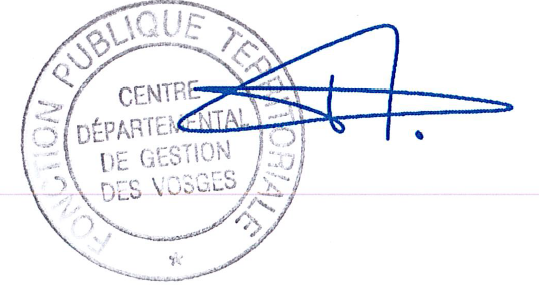 	M .Emre DEMIREffectif des collectivités Tarif adhésion annuel1 à 2 agents                           25 €3 à 9 agents                           50 €10 à 30 agents                         150 €31 à 50 agents                        250 €51 à 100 agents                        350 €101 à 250 agents                        500 €250 agents et +                     1 000 €